Unser Festtagsangebot
vom Rind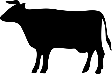 Rinderfilet – Rumpsteak – Rollbraten gefüllt oder ungefüllt – gefüllte Rouladen – Sauerbraten – Rinderbäckchen
vom Kalb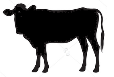 Rückensteak – Filet – gefüllte Kalbsbrust – Braten – Schnitzel – Geschnetzeltes – Osso buco
vom Schwein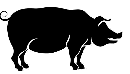 Filet, auch gefüllt im Speckmantel – Filet in Blätterteig – Schäufele – Schinken oder Kassler in Pariser Teig – Toastbraten (mild gepökelter Hals mit rustikaler Füllung) – Schlemmersteak – Budapester Braten (in der Aluform)
Reh und Wildschwein aus heimischer Jagd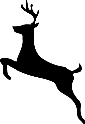 
Geflügel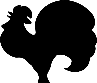 Putenfilet im Gemüsemantel – Entenbrust – Hähnchenbrustfilet, auch gefüllt – gefüllter Putenrollbraten – Pollo-fino auf OfengemüseFonduefleisch
in Würfel oder Scheiben vom Rind, Schwein, Kalb oder Pute
dazu unsere hausgemachten Fonduesoßenals Beilage
ofenfertiges Kartoffelgratin in der Aluform
Geschenktipp:
Dosenrollen 2er, 3er, 4er – Geschenkgutscheine – Vesperbrettchen oder -körbchenUnsere besondere Empfehlung zu Weihnachten:Sauerbraten, küchenfertig eingelegt – 100g – 1,59€
Budapester Braten in der Aluform – 100g – 1,39€
Festtagsaufschnitt mit Schinken und Braten – 100g – 1,89€
Bitte bestellen Sie bis spätestens Montag 18.12.2023Bestellung Nummer: ________

Name:________________________________________
Telefon:____________________________________________________________________________________________________________________________________________________________________________________________________________________________________________________________________________________________________________________________________________________________________________________________________________________________________________________________________________________________________________________________________________________________________________________________________________________________________________________________________________________________________________________________________________________________________________________________________________________________________________________________________________________________________________________________________________________________________________________________________________________________________________________________________________________________________________________________________________________________________________________________________________________________________________________________________________________________________________________________________________________________________________________________________________________________________
Bestellung angenommen von: ___________________________________

Bitte bei Abholung der Bestellung Abholschein mitbringen!
Schinken und Kassler in Pariser Teig, Filet in Blätterteig sowie Fonduefleisch können 
ab 10:00 Uhr am 23.12. abgeholt werden!
Öffnungszeiten zu Weihnachten:
am 23.12. von 7:00 Uhr bis 12:15Uhr 
Open-Air AbholstationDirekt neben unserem Laden haben wir am 22. und 23. für alle die nur ihre Bestellung abholen möchten eine Abholstation eingerichtet!Bezahlung vorzugsweise mit EC-Karte.Bitte Abholschein mitbringen.Das Team der Metzgerei Saier wünscht Ihnen fröhliche Weihnachten

 	                              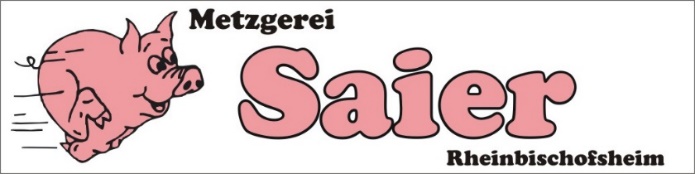 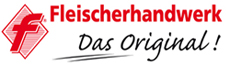 